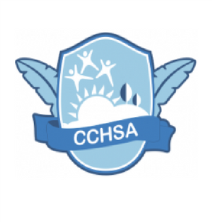 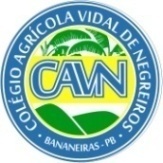 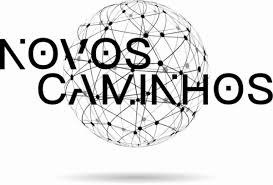 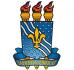 Ministério da EducaçãoSecretaria de Educação Profissional e TecnológicaColégio Agrícola Vidal de Negreiros - CCHSA/UFPBCampus III, s/n, Centro, Bananeiras PB, CEP 58220-000 - Fone: (83) 3367-5505EDITAL Nº 03/2020 INSTITUCIONAL DE EXTENSÃO GD/CAVN-CCHSA-UFPB ANEXO X. FICHA DE INSCRIÇÃO E PONTUAÇÃO PARA ANÁLISE DE CURRÍCULOIDENTIFICAÇÃO DO CANDIDATO PROFESSOR/INSTRUTOROBS: Para o docente, obrigatório anexar a declaração de disciplinas ministradas no último período fornecida na página do Sigaa.Nome:CPF:Banco:Ag.:Conta:E-mail: Celular:(        )Função/Encargo: PROFESSOR INSTRUTOR Função/Encargo: PROFESSOR INSTRUTOR Função/Encargo: PROFESSOR INSTRUTOR Função/Encargo: PROFESSOR INSTRUTOR Função/Encargo: PROFESSOR INSTRUTOR Função/Encargo: PROFESSOR INSTRUTOR DescriçãoPontuaçãoPont. Máx.Pág. decompro-vaçãoPont. solicitadaPont.deferidaTítulo Acadêmico (Contar apenas a maior titulação)Título Acadêmico (Contar apenas a maior titulação)Título Acadêmico (Contar apenas a maior titulação)Título Acadêmico (Contar apenas a maior titulação)Título Acadêmico (Contar apenas a maior titulação)Título Acadêmico (Contar apenas a maior titulação)Espercialização Lato Sensu10 pontos30 pontosMestrado20 pontos30 pontosDoutorado30 pontos30 pontosExperiência e atuação em EAD: Experiência comprovada de atuação em EaD (Tutoria e/ou Docência - Certificados e/ou Declarações).05 pontos/ semestre30 pontosExperiência como docente presencial na mesma área que se candidatou (Certificados e/ou Declarações)02 pontos/ semestre20 pontosCursos de Aperfeiçoamento relacionados à Educação a Distância, desde que apresentada expressamente a carga horária do evento, de no mínimo 20 horas e que tenham sido realizados nos últimos 05 (cinco) anos. (Não serão pontuados os mesmos cursos utilizados no item abaixo).05 pontos/certificado10 pontosCursos de Aperfeiçoamento na área de atuação, desde que apresentem expressamente a carga horária do evento, de no mínimo 20 horas e que tenham sido realizados nos últimos 05 (cinco) anos. (Não serão pontuados os mesmos cursos utilizados no item acima).05 pontos/ certificado10 pontosTotal de pontos (máximo)Total de pontos (máximo)100 pontos